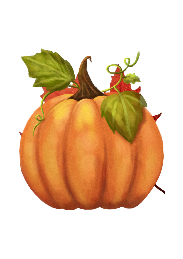 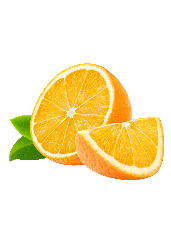 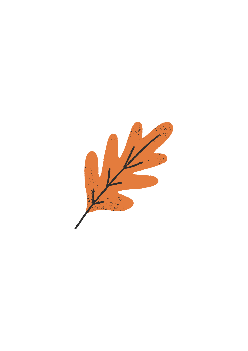 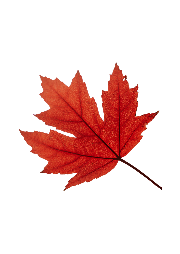 	Jadłospis jesienny	DzieńZupaII DanieDeserPoniedziałek
30.10.2023OBIAD DLA DZIECI 
ZE ŚWIETLICY
(opłacony dodatkowo) Zupa jarzynowa z fasolką szparagową zieloną, jarzynami i ziemniakami z dodatkiem śmietany (300ml)7,9Naleśniki z serem posypane cukrem pudrem (2szt)1,3,7Herbata czarna (200ml)Poniedziałek
30.10.2023Wtorek
31.10.2023r.SZKOŁA ZAMKNIĘTAWtorek
31.10.2023r.Środa
01.11.2023r.WOLNE OD ZAJĘĆ DYDAKTYCZNYCHŚroda
01.11.2023r.Czwartek
02.11.2023r.Zupa krem z marchewki na wywarze warzywnym z grzankami pszennymi (10g) ze śmietaną (300ml)1,3,7,9Paluszki rybne z fileta mintaja w panierce (4szt; 120g) z ziemniakami (180g) posypanymi koperkiem i z warzywami na parze (80g)1,3,4,7,9Herbata miętowa (200ml), gruszkaCzwartek
02.11.2023r.Piątek
03.11.2023r.Barszcz czerwony z burakami, jarzynami i ziemniakami z dodatkiem śmietany (300ml)7,9Pierogi ruskie (240g; 6szt.) ze skwarkami (25g/10ml)1,3,7Herbata malinowa (200ml), jabłkoPiątek
03.11.2023r.